RCB Band PatronsTerra Burnett, PresidentMia Shriver, Vice PresidentNancy Rohrer, SecretaryJulie Mendez, TreasurerTammy Diddle, CommitteeAmy Howe, CommitteeRCB administrationSteve Gibson, PrincipalJamie Looker, Assistant PrincipalEric Post, Assistant Principal/ADNFI ADMINISTRATION/FACULTY    Hannah David, Principal    Todd Rubenstein, Assistant Principal    NFI 5th Grade Teachers and Related Arts             Teachers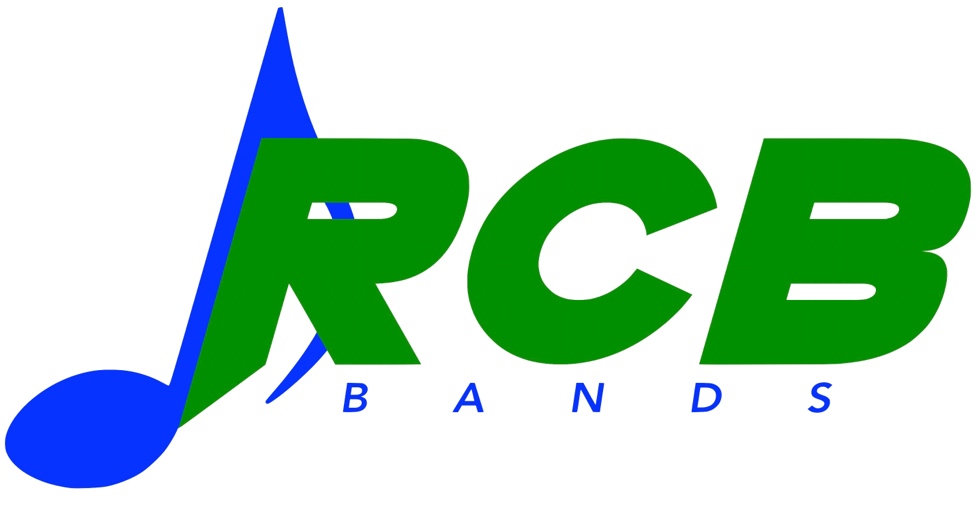 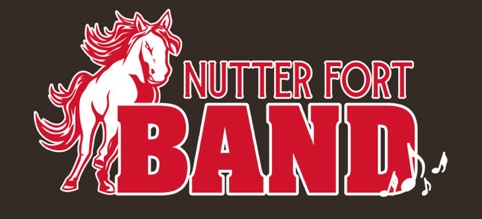 Thursday, May 4, 2023 | 6:30pm
Theater, RCB High SchoolTom Myers, RCB/NFI Director of Bands
Cat Gatian and Robert Shamblin, Guest ConductorsRCB Jazz BanD